 21.12.2020г. 20-ПСО-1дкОбществознание (экономика) ПЗ №3 Факторы спроса и предложенияТест 1. Равновесная цена в рыночной экономике — это цена совпадения:
а) спроса и предложения 
б) производства и потребления
в) производства и сбыта2. Покупка каких товаров является примером рационального поведения потребителя:
а) наиболее популярных
б) хорошего качества по доступным ценам 
в) чаще всего рекламируемыхЦена товара снизится, если предложение товара:
а) снизится, а спрос останется неизменным
б) останется неизменным, а спрос возрастет
в) останется неизменным, а спрос сократится Росту сбережений домохозяйств в первую очередь способствует:
а) увеличение зарплат и пенсий 
б) ухудшение качества товаров и услуг
в) снижение безработицыКак изменится рынок гречневой крупы после аномально жаркого лета:
а) рыночная цена крупы понизится
б) спрос на крупу понизится
в) предложение крупы понизится Ценность конкуренции для общества в том, что она:
а) способствует сокращению числа занятых
б) приводит к более полному и эффективному использованию ресурсов 
в) инициирует приватизационные процессы в экономикеСогласно закону спроса при прочих равных условиях:
а) при низкой цене удается продать товаров меньше, чем при высокой
б) количество проданных товаров зависит не столько от цены, сколько от их качества
в) по низкой цене удается продать товаров больше, чем по высокой Увеличение спроса на скейтборды произойдет, если:
а) пройдет удачная реклама скейтбордов
б) возрастет предложение скейтбордов
в) налог для производителей горных лыж станет нижеЗакон спроса утверждает:
а) торговцы предлагают большее количество товаров по высоким ценам, чем по низким
б) экономическое соотношение качества, цены и запросов потребителей
в) между спросом и ценой на товар (или услуги) действует обратная зависимость Выберите правильное утверждение:
а) изменение цен изменяет величину спроса на продукт
б) изменение цен не изменяет величину спроса на продукт 
в) покупатели будут покупать товары по высоким ценам, если товар будет плохого качества11. Каким образом действует закон спроса:
а) объем спроса уменьшается пропорционально увеличению цены товара или услуги +
б) объем не выражает соотношение цены и стоимости
12. Каким образом действует закон спроса:
а) объем не выражает соотношение цены и стоимости
б) объем спроса увеличивается пропорционально увеличению цены товара или услуги +
в) объем спроса увеличивается пропорционально уменьшению цены товара или услугиКаким образом действует закон спроса:
а) объем выражает соотношение цены и стоимости 
б) объем спроса увеличивается пропорционально уменьшению цены товара или услуги
в) объем спроса увеличивается пропорционально увеличению цены товара или услуги14. Фактор, влияющий на рост спроса:
а) уровень производственных технологий
б) наличие альтернативных товаров
в) рост доходов потребителей 15. Фактор, не влияющий на увеличение спроса:
а) дотации 
б) доступность ресурсов
в) количество ресурсов16. Фактор, не влияющий на увеличение спроса:
а) сезоны
б) налоговые начисления 
в) мода17. Общие факторы, влияющие на спрос и предложение:
а) модные тенденции
б) сезонность
в) размеры рынка 18. Выберите правильное определение к термину «Экономический спрос»:
а) запрос возможного покупателя на приобретение товара или услуги
б) количество товара, которое смогут приобрести по предлагаемой цене 
в) запрос продавца на покупку любого вида торгового предложения19. Закон «Рыночного предложения» в экономике гласит:
а) спрос увеличивает предложение без влияния на цену
б) предложение и спрос не связаны
в) объем товара тем выше, чем выше цена на товар 20. Факторы, которые оказывают влияние на экономическое предложение:
а) модные направления
б) уровень технологий 
в) уровень доходности покупателя21. Выберите правильное определение к термину «Предложение»:
а) желание и возможность производителя (продавца) реализовывать свои товары или услуги по определенным рыночным ценам 
б) деятельность торговцев по реализации своих изделий на рынке
в) поведение на рынке производителя товаров22. Спрос на данный товар может измениться, если:
а) изменится цена на сырье
б) изменится цена на товар-заменитель 
в) изменится цена данного товара23. Что может повлиять на предложение автомобилей:
а) цены на топливо
б) спрос на землю
в) цены на металл 24. Какие товары являются абсолютно не эластичными по цене (спрос):
а) товары роскоши
б) товары, не имеющие заменителей 
в) товары-дополнители25. В какой ситуации равновесная цена на товар увеличится:
а) при возрастании предложения на большую величину, чем спроса
б) при возрастании спроса на меньшую величину, чем предложения
в) при возрастании спроса на большую величину, чем предложения 26. При одинаковом изменении спроса и предложения цена на товар:
а) увеличивается
б) остается неизменной 
в) уменьшается27. При введении нового налога на товар:
а) предложение данного товара уменьшается 
б) величина предложения уменьшается
в) спрос на него увеличивается28. Ситуация, при которой величина предложения превышает величину спроса называется:
а) дефицит товаров
б) перепроизводство
в) избыток товаров 29. Что необходимо для удовлетворения своих потребностей:
а) блага 
б) ресурсы
в) товар30. Инфляция, безработица присущи:
а) централизованной экономики
б) рыночной экономики 
в) традиционной экономикиЗаданияНа рисунке отражена ситуация на рынке стационарных компьютеров: линия спроса D переместилась в новое положение D1 (P — цена товара, Q — объем спроса товара). Это перемещение может быть связано, прежде всего, с (со)1) ростом числа продавцов компьютеров на рынке2) переходом многих пользователей на ноутбуки и нетбуки3) снижением пошлин на ввоз комплектующих для стационарных компьютеров4) падением доходов потребителей5) существенным удешевлением системных блоков и мониторов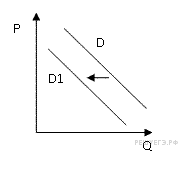 Установите соответствие между факторами спроса и предложения и их примерами: к каждой позиции, данной в первом столбце, подберите соответствующую позицию из второго столбца.Запишите в ответ цифры, расположив их в порядке, соответствующем буквам:Найдите в приведённом ниже списке факторы, которые могут способствовать повышению спроса на новую модель автомобиля. Запишите цифры, под которыми они указаны.1) банки предоставляют автокредиты на выгодных для клиентов условиях2) доходы семей выросли за прошедший год3) производитель сократил выпуск других моделей автомобилей4) производитель активно рекламирует новую модель автомобиля5) цены на новую модель автомобиля выше, чем на старую модель6) налог с продаж был повышен на 1%На рисунке отражено изменение спроса на парусные яхты на соответствующем рынке: линия спроса D переместилась в новое положение – D1. (P – цена; Q – количество.)Какие из перечисленных факторов могут вызвать такое изменение? Запишите цифры, под которыми они указаны.1) серия несчастных случаев с парусными яхтами2) снижение издержек на производство яхт3) увеличение количества производителей яхт4) проведение удачной рекламной кампании5) появление моды на моторные яхты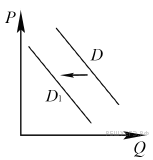 На графике отражена ситуация на рынке сельскохозяйственной техники: линия спроса D переместилась в новое положение D1 (Р — цена товара, Q — объем спроса товара). Какие из перечисленных факторов могут вызвать такое изменение? Запишите цифры, под которыми они указаны.1) расширение посевных площадей2) выделение дотаций фирмам-производителям сельскохозяйственной техники3) концентрация производства на крупных предприятиях4) вступление экономики в фазу подъема5) изменение ставки налога на прибыль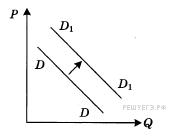 На графике отражена ситуация на рынке изделий из текстиля (постельного белья, махровых полотенец и др.): линия спроса D переместилась в новое положение D1 (Р — цена товара, Q — объем спроса товара). Какие из перечисленных факторов могут вызвать такое изменение? Запишите цифры, под которыми они указаны.1) расширение гостиничного бизнеса2) появление новых видов искусственных тканей3) увеличение числа производителей домашнего текстиля4) рост налогов с производителей текстильной продукции5) рост доходов потребителей текстильных изделий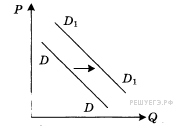 На графике изображена ситуация на рынке молочных изделий: линия предложения S переместилась в новое положение S1. На графике P — цена товара, Q — объём спроса на товар.Какие из перечисленных факторов могут вызвать такое изменение? Запишите цифры, под которыми они указаны.1) рост цен на корма для коров2) внедрение нового энергосберегающего оборудования на скотоводческих фермах3) сокращение государственных дотаций для поставщиков молочной продукции4) падение популярности растительного молока5) активная рекламная кампания роли молочных продуктов в здоровом образе жизни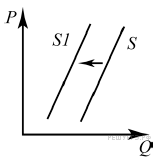 Преподаватель ________________ Губаханова Р.Ф.ПРИМЕРФАКТОРА) уровень доходов населенияБ) цены на сырьеВ) технология производстваГ) потребительские предпочтенияД) число продавцов на рынке1) фактор спроса2) фактор предложенияАБВГД